Dobroczyńca/adres)    Zespół Oświatowy im. Jana Pawła II w Stoku LackimUl. Siedlecka 135 08-110 SiedlceQuota annuale (Kwota roczna)  123.00 zł.Siostry Pasjonistki św. Pawła od KrzyżaUl. Grabowa 16/1808-110 SIEDLCE PolskaNome (Imię)Nascita (data ur)Padre (Ojciec)Joelle Cognome (nazwisko)Luogo (miejsce ur)Madre (matka)AmaniFoto/zdjęcie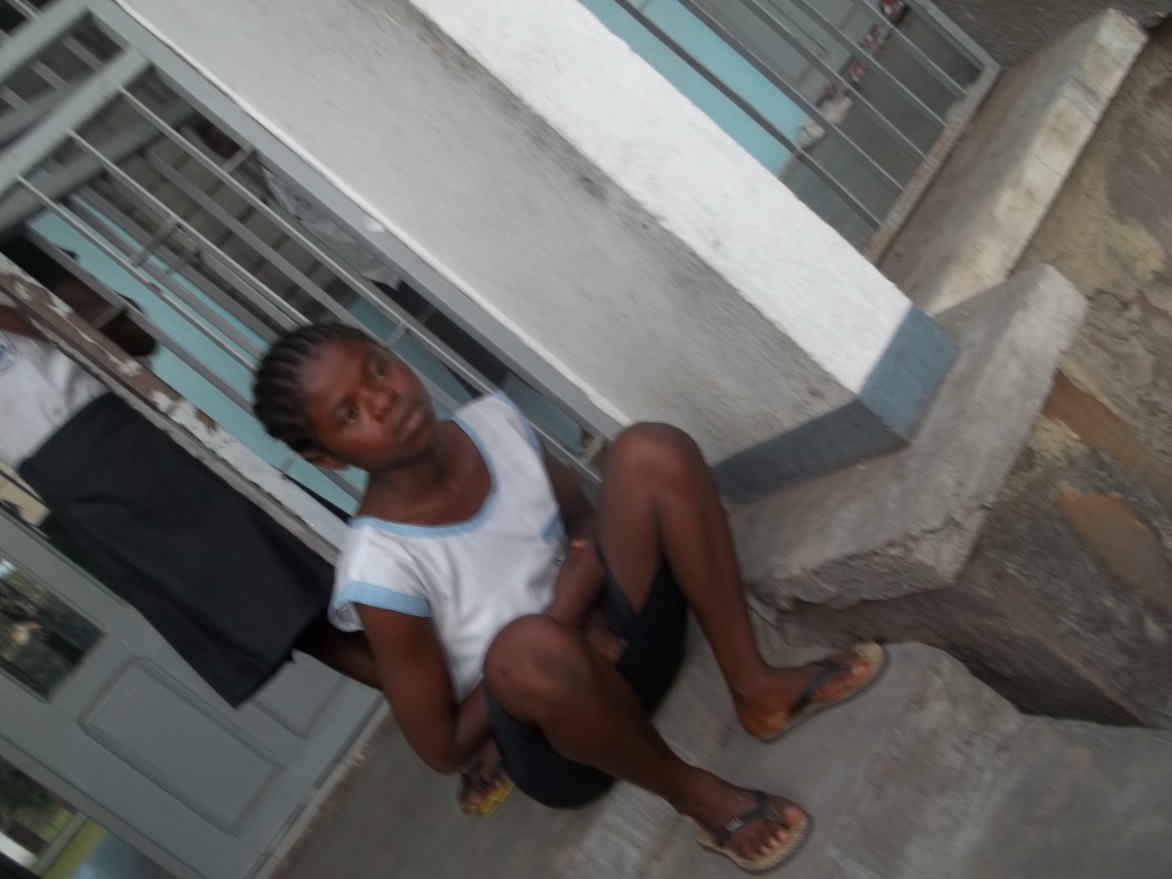 Storia del bimbo / Historia dzieckaJoelle jest dziewczyną, która straciła oboje rodziców. Po śmierci matki, ojciec ponownie się ożenił, poczym zmarł. Zostawił dziewczynę, jej siostrę i brata ze swoją drugą żoną. Druga matka nie ma pracy, czeka na bilet, by wrócić do swojej wioski i prosi dzieci swojego męża, aby szukały dla siebie miejsca. Chłopiec i Joelle poszli na ulicę, najmłodsza natomiast pozostała z tą kobietą, nie uczy się. Joelle żyła na ulicy, gdzie miała wiele przykrych i złych doświadczeń. To dziewczyna bardzo inteligentna.